МУНИЦИПАЛЬНОЕ БЮДЖЕТНОЕ  ДОШКОЛЬНОЕ ОБРАЗОВАТЕЛЬНОЕ  УЧРЕЖДЕНИЕ «ЯСЛИ- САД КОМПЕНСИРУЮЩЕГО ТИПА ДЛЯ ДЕТЕЙ С НАРУШЕНИЕМОПОРНО - ДВИГАТЕЛЬНОГО АППАРАТА №167   ГОРОДА ДОНЕЦКА»		Проект «ОГОРОД НА ПОДОКОННИКЕ»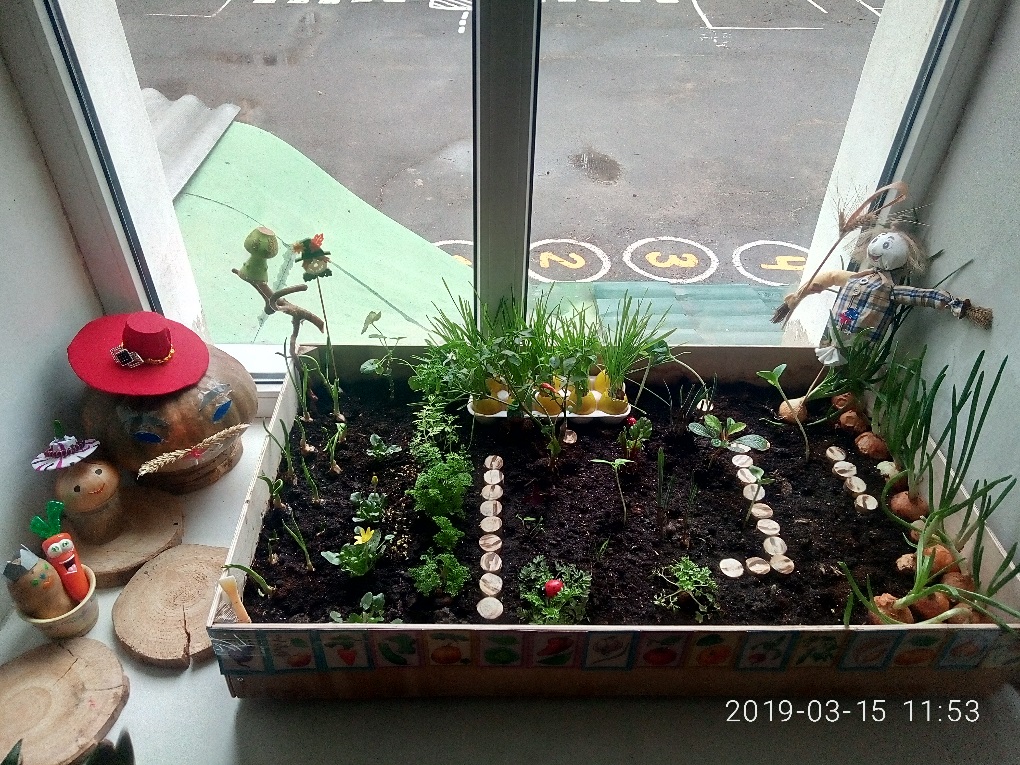                                                    Выполнила                                                   Воспитатель: Гусарова Инна   Валентиновна                       ДОНЕЦК  2023год                                                   ПРОЕКТ ВО ВТОРОЙ МЛАДШЕЙ ГРУППЕ «ОГОРОД НА ПОДОКОННИКЕ»Проект: Краткосрочный.Тип проекта: Творческое   исследованиеВид проекта: Познавательно – исследовательский.                                                                      Характер:  Детско -возрастнойВозраст: вторая младшая группа Продолжительность:      с 20.02.2023г.  по 22.03.2023 год.Участники   проекта:     дети второй младшей группы, воспитатели, родители.Оборудование: Фартуки, лейки, лопатки, грабли,  стеки-палочки,  брызгалки, скорлупа яичная,  ящик для высадки растений, земля лупа. Актуальность проекта:Многие родители, имеющие свои огороды (дачи), не подозревают, что зеленое царство начнет вызывать огромный интерес ребенка, если взрослые научат наблюдать за растением, видеть в зеленом ростке особое живое существо, жизнь которого целиком зависит от того, получает он уход или нет. Только с помощью взрослых дошкольник может понять, что жизнь растения зависит от наличия тепла, света и хорошей почвы, научится отличать здоровое и сильное растение от слабого, хилого, требующего «лечения». Научившись понимать состояние растений, ребенок будет сочувствовать и ухаживать. Таким образом, решаются задачи познавательно-исследовательского, социально-личностного, эстетического развития ребенка. Маленькие дети любят действовать. Мир вокруг себя они познают практически, а свои действия с наблюдениями за результатами. Практической деятельностью является непосредственное участие детей в ходе за растениями. Приобщение к посильному труду по уходу за растениями – это, прежде всего развитие таких качеств, как ответственность за выполнение поручения, за полученный результат, обязательность, целеустремленность. А это очень важные качества для обучения ребенка в школе. Однако проблема состоит в том, что дети младшего дошкольного возраста в недостаточной степени имеют представления о растениях, о том, где они растут, о необходимых условиях их роста, их интерес к познавательно-исследовательской деятельности недостаточно развит. Чтобы удовлетворить детскую любознательность, привить первые навыки активности и самостоятельности мышления, мы создали условия для поисково-исследовательской деятельности детей. Ознакомление с ростом и развитием растений можно осуществлять в зимне-весенний период, выращивая в помещении детского сада различные культуры из семян и луковиц, используя для этого огород на окне.Проблема: Дети младшего дошкольного возраста имеют недостаточные знания о растительном мире.  Во время прогулки недалеко от места, где летом был огород, дети вспоминали, что росло там прошлым летом. Воспитатель спросила: «Ребята, а может ли быть огород в помещении?» Дети дружно сказали, что это невозможно. Воспитатель предложила попробовать вырастить огород в группе. Дети, придя в группу, долго выясняли, где можно это сделать. С помощью воспитателя пришли к выводу, что для этой цели подойдет один из подоконников в группе.
Реализация проекта.
Дети выявили ряд непонятных для себя вопросов.
Что растет в   огороде?
Как и почему растут растения?
Что нужно для огорода в группе?Цель:    Расширять знания детей о создании мини огорода по выращиванию овощей и злаковых культур( овес). Формирование у детей интереса к опытнической и исследовательской деятельности по выращиванию культурных растений в комнатных условиях. Активизировать у детей: наблюдательность, инициативу, внимание, любовь к растительному  миру.  ЗадачиОбразовательные:Расширить знания детей о культурных   растениях.Продолжить знакомить детей с особенностями выращивания культурных растений (перец, лук,  цветы,  горчица,  морковь, тыква  петрушка овес);Обобщать представление детей о необходимости света, тепла, влаги почвы для роста растений.Продолжать формировать умение детей ухаживать за растениями в комнатных условиях.Способствовать развитию творческих способностей у детей; поощрять разнообразие детских работ.Развивать чувство ответственности за благополучное состояние растений (полив, взрыхление)Продолжать развивать наблюдательность – умение замечать изменения в росте растений, связывать их с условиями, в которых они находятся, правильно отражать наблюдения в рисунке.Воспитывать уважение к   труду, бережное отношение к его результатам.Развивать познавательные и творческие способности.Предполагаемый результат:Дети познакомятся с культурными   растениями.С помощью опытнической работы дети получат необходимые условия для роста растений.С помощью исследовательской работы дети должны будут выявить многообразие и разнообразие посевного материала.У детей будет формироваться бережное отношение к растительному миру.Формирование у детей уважительного отношения к труду.Создание в группе огорода на подоконнике.Этапы работы над проектом:     1 этап - подготовительный .Подбор наглядно – дидактических пособий, приобретение необходимых материалов и оборудования.: ( лопатки, грабли, палочки для взрыхления, лейки).Проведены: наблюдения на огороде за выращиванием овощей и зелени; беседы об огороде и овощах, занятия, дидактические и подвижные игры   на   данную тему. Рассматривали иллюстрации, картины.  Подобранна   художественная   и научная литература: поговорки,  загадки, стихи, сказки, пальчиковая  гимнастика,  самомассаж и т.д. 2 этап – исследовательский.В группе детского сада разбили огород на подоконнике. Изготовили таблицы- указатели   с  изображениями  растений ( с семенами в пакетиках).Дети наблюдали за ростом растений, проводили опыты, эксперименты. Устанавливали связи: растения -земля, растения -вода, растения-человек.  В процессе исследований дети познакомились с художественной литературой об овощах: поговорки, стихи, сказки, загадки. Рассматривали иллюстрации, картины. Проводились занятия, дидактические игры, беседы.3 этап – заключительный.Проводили анализ и обобщение результатов, полученных в процессе исследовательской деятельности детей. Провели занятие по физической культуре « В огород мы пойдем  - овощей наберем». Оформили выставку работ по лепке «Овощи с нашей  грядки». Организация выставки с родителями воспитанников «Поделки из овощей и вруктов». Принимали участие в районном конкурсе «Огород на подоконнике» в номинации «Веселая композиция» 22. 03. 2023 уч. год.Этапы реализации проекта.По   реализации   проекта «Огород на   подоконнике». Дети познакомились с   культурными   растениями.У детей формируется интерес к опытнической и исследовательской деятельности по выращиванию культурных растений в комнатных условиях.В результате практической и опытнической деятельности дети получили необходимые условия для роста растений.Дети увидели многообразие посевного материала.Дети стали бережнее относиться к растительному миру.В группе был создан огород на окне.Дети стали более уважительно относиться к труду.Итоги проектаВ ходе проекта расширились представления детей о растениях, как живых организмах, об условиях, необходимых для роста и развития, развилось эстетическое чувство, умение радоваться красоте выращиваемых растений и результатом своего труда. Дети научились наблюдать, стали бережнее относиться к растительному миру, правильно взаимодействовать с растениями по принципу «не навреди». Все участники проекта (дети, воспитатели, родители) получили положительные эмоции от полученных результатов.
Перспективы дальнейшего развития проекта
Наш проект подтвердил, что и в дальнейшем необходимо способствовать слиянию ребенка с природой родного края, формировать эстетическое отношение к ней, углублять знания, совершенствовать навыки, поддерживать индивидуальность каждого ребенка. И тогда ребенок проявит интерес к исследовательской, познавательной деятельности, будут самостоятельно и творчески осваивать новые способы исследований для более точного результата.Литература:Иванова А.И. «Экологические наблюдения и эксперименты в детском саду. Мир растений», М.: 2005.
Комарова Н.Г., Грибова Л.Ф. «Мир, в котором я живу», М.: 2006. Николаева С.Н. «Воспитание экологической культуры в дошкольном детстве», М. «Просвещение», 2005.
Поддубная Л.Б. «Природа вокруг нас», М. «Корифей», 2006.
Н. А. Рыжова «Наш дом природа».Исследовательская деятельность на прогулках: экологические занятия с детьми  5-7 летавт- сост…-Волгоград:Учитель,2014 год.
Блог Марины Витальевны Орловой сайт «Кладовая развлечений».Пространство детского сада: познание экология/Под ред. А.Русаковой,Т. Лапкиной.-.:ТЦ Сфера; СПб,: Образовательные проэкты,2016. (Библиотечка воспитателя).Рассматривание картинок тема:«Овощи и фрукты – полезные продукты»
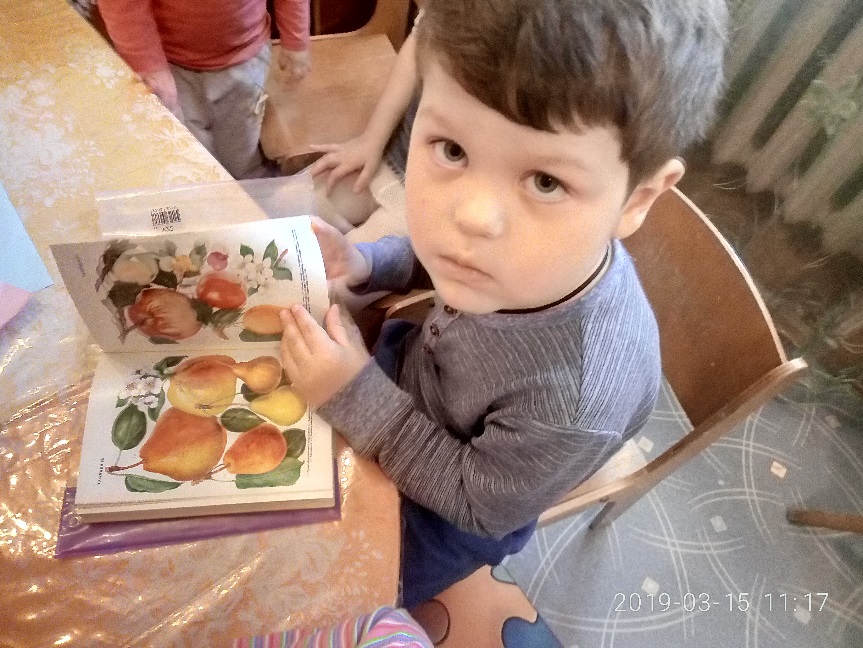 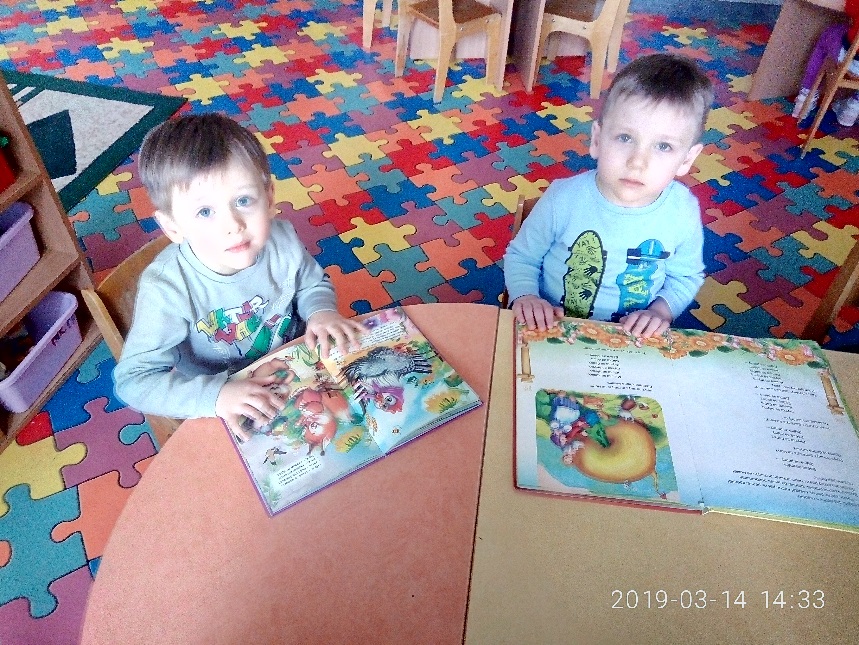 №ппМероприятияМероприятияЦелиЦелиОтветственныеСрокиреализации1 этап – подготовительный.1 этап – подготовительный.1 этап – подготовительный.1 этап – подготовительный.1 этап – подготовительный.1 этап – подготовительный.1 этап – подготовительный.1Беседа с детьми «Огород на подоконнике».Беседа с детьми «Огород на подоконнике».Обсудить цели и задачи проекта. Сформировать интерес   у детей   по созданию условий для реализации проекта.Воспитатель:Гусарова И.В.Дети второй младшей группы .Воспитатель:Гусарова И.В.Дети второй младшей группы .1-я неделя2Консультация для родителей «Огород на подоконнике»Консультация для родителей «Огород на подоконнике»Просвещать родителей по данной теме.Воспитатель: Гусарова И.В.Родители младшей группы Воспитатель: Гусарова И.В.Родители младшей группы 1-я неделя3Подбор наглядно – дидактических пособий, демонстрационного материала, природного материала, художественной и научной литературы, приобретение необходимого оборудования.Подбор наглядно – дидактических пособий, демонстрационного материала, природного материала, художественной и научной литературы, приобретение необходимого оборудования.Создать условия для реализации проекта «Огород на подоконнике», в номинации«Веселая композиция» Воспитатель: Гусарова И.В.Родители  младшей  группы Воспитатель: Гусарова И.В.Родители  младшей  группы 1-я неделя2 этап – основной.2 этап – основной.2 этап – основной.2 этап – основной.2 этап – основной.2 этап – основной.2 этап – основной.4Рассматривание книг, иллюстраций о растениях.Вызвать интерес к растениям, желание заботиться о них, углублять и расширять знания видах растений (овощи   и цветы).Вызвать интерес к растениям, желание заботиться о них, углублять и расширять знания видах растений (овощи   и цветы).Воспитатель: Гусарова И.В.дети младшей группы Воспитатель: Гусарова И.В.дети младшей группы 2-я неделя5НОД «Культурные растения и их польза»Познакомить с интересными представителями мира   овощей и цветов .Познакомить с интересными представителями мира   овощей и цветов .Воспитатель: Гусарова И.В.Воспитатель: Гусарова И.В.2-я неделя6Практическая деятельность: посадка овса в яичной скорлупе, лука  горчицы, моркови, петрушки, цветов: Калужницы, Герани.Вызвать интерес к выращиванию огородной культуры.Вызвать интерес к выращиванию огородной культуры.Воспитатель: Гусарова И.В.Воспитатели и дети младшей группы Воспитатель: Гусарова И.В.Воспитатели и дети младшей группы 2-я неделя7Опыт – наблюдение за ростом   семян овощей:   горчицы, моркови, петрушки, лука.Учить детей замечать изменения, которые происходят у прорастающих луковиц, овса, моркови,    горчицы,    петрушки, лука .Учить детей замечать изменения, которые происходят у прорастающих луковиц, овса, моркови,    горчицы,    петрушки, лука .Воспитатель: Гусарова И.В.Воспитатели дети второй младшей группыВоспитатель: Гусарова И.В.Воспитатели дети второй младшей группы3 - янеделя8Труд в уголке природы.Продолжать учить детей правильно строить суждения и делать выводы о создании благоприятных условий   (воды, света, тепла)Продолжать учить детей правильно строить суждения и делать выводы о создании благоприятных условий   (воды, света, тепла)Воспитатель: Гусарова И.В.Дети второй младшей группы Воспитатель: Гусарова И.В.Дети второй младшей группы 3 -я неделя9Опыт- наблюдение за ростом лука в благоприятных и неблагоприятных условиях.Получить необходимые условия для роста:  овса, лука (свет, вода, тепло).Получить необходимые условия для роста:  овса, лука (свет, вода, тепло).Воспитатель: Гусарова И.ВДети второй младшей группы Воспитатель: Гусарова И.ВДети второй младшей группы 3-я неделя10Рассматривание    овощных   и   цветочных семян.Дать понятие о том, что форма и количество семян у разных растений разное.Дать понятие о том, что форма и количество семян у разных растений разное.Воспитатель: Гусарова И.В.Дети  второй младшей группы Воспитатель: Гусарова И.В.Дети  второй младшей группы 2-я неделя11Практическая деятельность: выращивание: лука, моркови, буряка,   горчицы   (семена ).Расширять знания детей о разнообразии семян (  овощей  и цветов),о необходимых условиях их прорастания в почве.Расширять знания детей о разнообразии семян (  овощей  и цветов),о необходимых условиях их прорастания в почве.Воспитатель: Гусарова И.В.Дети младшей группы Воспитатель: Гусарова И.В.Дети младшей группы 3-я неделя12Дидактическая игра «Культурные и дикорастущие».Закреплять классификацию растений по ценности для людей.Закреплять классификацию растений по ценности для людей.Воспитатель: Гусарова И.В.Дети второй младшей группы Воспитатель: Гусарова И.В.Дети второй младшей группы 3-я неделя13Дидактическая игра «Цветочный магазин».«Овощная   база»,Закреплять умение различать цвета, называть их быстро,   находить  нужный  овощ и цветок среди  других, называть его; научить детей группировать растения по цвету, составлять красивые букеты и  натюрморты  и з овощей и цветов .Закреплять умение различать цвета, называть их быстро,   находить  нужный  овощ и цветок среди  других, называть его; научить детей группировать растения по цвету, составлять красивые букеты и  натюрморты  и з овощей и цветов .Воспитатель: Гусарова И.В.Дети второй младшей группы Воспитатель: Гусарова И.В.Дети второй младшей группы 3-я неделя14Наблюдения: «Растут ли наши растения?»Продолжать учить детей замечать изменения в росте и развитии   растений(овощей и фруктов) .Продолжать учить детей замечать изменения в росте и развитии   растений(овощей и фруктов) .Воспитатель: Гусарова И.В.Дети младшей группы Воспитатель: Гусарова И.В.Дети младшей группы 3-я неделя15 Театрализованная деятельность. Пальчиковый   театр, сказка «Репка»Подвести детей к   пониманию, что старанье и совместный труд дают хорошие результаты по    выращиванию  полезных человеку овощных культур.Подвести детей к   пониманию, что старанье и совместный труд дают хорошие результаты по    выращиванию  полезных человеку овощных культур.Воспитатель: Гусарова И.В.Дети второй младшей группы Воспитатель: Гусарова И.В.Дети второй младшей группы 3-я неделя16Труд в природе.Подготовить клумбы к высадки рассады цветов, формировать интерес к результату своего труда.Подготовить клумбы к высадки рассады цветов, формировать интерес к результату своего труда.Воспитатель: Гусарова И.В.Дети второй младшей группы Воспитатель: Гусарова И.В.Дети второй младшей группы 3-я неделя3 этап – заключительный.3 этап – заключительный.3 этап – заключительный.3 этап – заключительный.3 этап – заключительный.3 этап – заключительный.3 этап – заключительный.17Итоговая беседа «Огород на подоконнике переносится на участок детского сада».Настроить детей на дальнейшую деятельность по пересадке огорода на окне в огород на участке сада.Настроить детей на дальнейшую деятельность по пересадке огорода на окне в огород на участке сада.Воспитатель: Гусарова И.В.Воспитатель: Гусарова И.В.4-я неделя19Выставка работ по лепке «Овощи   с нашей грядки»Закрепить знания   о   овощах   в форме и цвете. Закрепить знания   о   овощах   в форме и цвете. Воспитатель: Гусарова И.В.Дети второй младшей группы Воспитатель: Гусарова И.В.Дети второй младшей группы 4-я неделя